В целях эффективного исполнения поручения Президента Российской Федерации от 14.02.2023 № Пр-309, по доукомплектованию войск (сил) личным составом в 2023 году,Утвердить:Состав Оперативного штаба по вопросам реализации мер, связанных с привлечением граждан муниципального образования город Норильск на военную службу по контракту (далее – Штаб) (Приложение 1).План мероприятий по выполнению мероприятий по привлечению жителей муниципального образования город Норильск на военную службу
по контракту (далее – План мероприятий) (Приложение 2).Поручить Штабу оперативное решение вопросов, связанных
с проведением агитационной работы во взаимодействии с Военным комиссариатом города Норильск и Долгано-Ненецкого района, Уголовно-исполнительной инспекцией ГУ ФСИН России по Красноярскому краю в городе Норильске, Отделом по координации деятельности подразделений Федеральной службы войск национальной гвардии РФ по Красноярскому краю (г. Норильск), сотрудниками частных охранных организаций муниципального образования город Норильск, КГКУ «Центр занятости населения города Норильска».Контроль исполнения распоряжения оставляю за собой, пункта 2 возложить на заместителя Главы города Норильска по общественно-политической работе.4. Распоряжение вступает в силу со дня подписания.5. Разместить настоящее распоряжение на официальном сайте муниципального образования город Норильск.Глава города Норильска 							           Д.В. КарасевПриложение №1к распоряжению Главы города Норильска           25.04.2023 №  59СОСТАВОперативного штаба по вопросам реализации мер, связанных с привлечением граждан муниципального образования город Норильск на военную службу 
по контракту Приложение № 2к распоряжению Главы города Норильска от 25.04.2023 № 59План мероприятий 
по привлечению жителей города Норильска на военную службу по контракту(во исполнение поручения Президента Российской Федерации от 14.02.2023 №Пр-309 по доукомплектованию войск (сил) личным составом в 2023 году)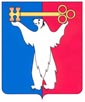 РОССИЙСКАЯ ФЕДЕРАЦИЯКРАСНОЯРСКИЙ КРАЙРОССИЙСКАЯ ФЕДЕРАЦИЯКРАСНОЯРСКИЙ КРАЙРОССИЙСКАЯ ФЕДЕРАЦИЯКРАСНОЯРСКИЙ КРАЙГЛАВА ГОРОДА НОРИЛЬСКАГЛАВА ГОРОДА НОРИЛЬСКАГЛАВА ГОРОДА НОРИЛЬСКАРАСПОРЯЖЕНИЕРАСПОРЯЖЕНИЕРАСПОРЯЖЕНИЕ25.04.2023№ _______59г. Норильскг. Норильскг. НорильскО создании оперативного штаба по вопросам реализации мер, связанных 
с привлечением граждан муниципального образования город Норильск 
на военную службу по контракту О создании оперативного штаба по вопросам реализации мер, связанных 
с привлечением граждан муниципального образования город Норильск 
на военную службу по контракту О создании оперативного штаба по вопросам реализации мер, связанных 
с привлечением граждан муниципального образования город Норильск 
на военную службу по контракту КарасевДмитрий Владимирович-Глава города Норильска, председатель рабочей группыТимофеев Николай Анатольевич-заместитель Главы города Норильска по общественно-политической работе, заместитель председателя рабочей группыКозловаАлиса Сергеевна-консультант отдела контроля и организации работы руководителей Управления обеспечения деятельности Администрации города Норильска, секретарь рабочей группыЧлены рабочей группы:АллаяровРуслан Зигандарович-начальник Мобилизационного отдела Администрации города Норильска, заместитель председателя оргкомитетаБариновВладимир Андреевич-заместитель Главы города Норильска 
по информационной политике и перспективному развитиюВакуленко Игорь Владимирович- старший оперативный дежурный отдела повседневного управления МКУ «Служба спасения»ВальтерДенис Вячеславович-начальник Управления обеспечения деятельности Администрации города НорильскаГаббасов Алмаз Ахнафович-военный комиссар города Норильск и Таймырского Долгано-Ненецкого района Красноярского края (по согласованию)Гарбарук Сергей Сергеевич-директор МКУ «Управление жилищно-коммунального хозяйства»ДемидовКирилл Александрович-начальник Управления жилищного фондаЕвтеевСергей Анатольевич-начальник отдела защиты от чрезвычайным ситуациям Управления ГО и ЧС г. НорильскаЗайчик Игорь Леонидович-начальник территориального отдела 
в г. Норильске министерства здравоохранения Красноярского края (по согласованию)КоростелеваНаталья Михайловна-заместитель Главы города Норильска 
по социальной политикеОдековаДиана Нурмухаметовна-Начальник отдела – старший судебный пристав межрайонного отдела судебных приставов по г. Норильску Главного управления Федеральной службы судебных приставов по Красноярскому краю.ТимченкоОлег Сергеевич-начальник Управления по взаимодействию с правоохранительными органами Администрации города НорильскаШабуринВалерий Владимирович-председатель Совета ветеранов войны и труда города Норильска ШалдаевОлег Николаевич-член норильского отделения Всероссийской общественной организации ветеранов «Боевое братство»№п/пНаименование мероприятияСрок выполненияОтветственный исполнительОрганизационные мероприятияОрганизационные мероприятияОрганизационные мероприятияОрганизационные мероприятия1.1.Формирование оперативного штаба по вопросам реализации мер, связанных с привлечением граждан муниципального образования город Норильск на военную службу по контракту27.04.2023Тимофеев Н.А.Аллаяров Р.З.1.2.Проведение рабочих совещаний в целях разработки мер по привлечению граждан, пребывающих в запасе, к поступлению на военную службу по контрактуеженедельноТимофеев Н.А.Аллаяров Р.З.1.3.Формирование перечня предприятий и графика встреч. Распределение ответственных лиц за организацию встреч27.04.2023Евтеев С.А. (отв.)Аллаяров Р.З.Тимченко О.С.Габбасов А.А.Шабурин В.В.1.4.Изготовление брошюр о социальных гарантиях для лиц, поступивших на военную службу по контракту и членов их семейпо мере необходимостиБаринов В.А.Аллаяров Р.З.1.5.Разработка проекта агитационной речи для проведения встреч с рабочими коллективами27.04.2023Баринов В.А.1.6.Создание агитационной группы по привлечению безработных жителей города Норильска для прохождения военной службы по контракту27.04.2023КГКУ «Центр занятости населения города Норильска».Включить в состав группы:Евтеев С.А, Вакуленко И.В.1.7.Организация взаимодействия по оказанию помощи Министерству обороны РФ в доукомплектовании войск гражданами, поступающими на военную службу по контракту, с лидерами политических партий, депутатами, руководителями общественных организацийпостоянноТимофеев Н.А.Баринов В.А.1.8.Изготовление и размещение баннеров социальной рекламы на территории муниципального образования город Норильскмай 2023 годаБаринов В.А.Низамутдинов А.Р.1.9.Размещение стационарного пункта отбора граждан, желающих поступить на военную службу по контракту в Центральном районе города Норильска и районах Талнах, Кайерканмай-декабрь 
2023 годапо отдельному графикуТимофеев Н.А.Аллаяров Р.З.Евтеев С.А, 
Вакуленко И.В.1.10.Размещение мобильного пункта отбора граждан, желающих поступить на военную службу по контракту в Центральном районе города Норильска и районах Талнах, Кайерканмай-декабрь 
2023 годапо отдельному графикуТимофеев Н.А.Аллаяров Р.З.Евтеев С.А, 
Вакуленко И.В.1.11.Проведение работы в части автоинформирования потенциальных военнообязанных граждан об условиях поступления на военную службу по контракту, согласно списков военного комиссариата города Норильск и Таймырского Долгано-Ненецкого районамай-декабрь 
2023 годаТимофеев Н.А.Габбасов А.А.1.12.Проведение работы по привлечению на военную службу по контракту с гражданами, состоящими в «Горячем резерве» (получившими повестки в период мобилизации 2022 года для участия в СВО, но не направленными на службу по иным причинам)май-декабрь 
2023 годаЕвтеев С.А.Габбасов А.А.1.13.Проведение работы по привлечению на военную службу по контракту граждан, состоящих на учете как «лицо без определенного места жительства»май-декабрь 
2023 годаТимченко О.С.Коростелева Н.М.1.14.Проведение работы по привлечению на военную службу по контракту граждан, имеющих задолженность по услугам жилищно-коммунального хозяйства 
(за 1 год и более)май-декабрь 
2023 годаЕвтеев С.А. Гарбарук С.С.1.15.Проведение работы по привлечению на военную службу по контракту граждан, проживающих находящихся в тяжелой жизненной ситуации (проживающих в аварийном жилье)май-декабрь 
2023 годаЕвтеев С.А.Демидов К.А.1.16.Проведение работы по привлечению на военную службу по контракту граждан, имеющих задолженность (состоящих на учете межрайонного отдела судебных приставов по городу Норильску главного управления Федеральной службы судебных приставов по Красноярскому краю)май-декабрь 
2023 годаЕвтеев С.А.Одекова Д.Н.1.17.Проведение работы по привлечению на военную службу по контракту граждан среди семей, состоящих на учете как «неблагополучная» (оказавшиеся в тяжелой жизненной ситуации или в социально-опасном положении)май-декабрь 
2023 годаЕвтеев С.А.Коростелева Н.М.1.18.Организация работы с руководством и сотрудниками частных охранных предприятий по их привлечению к поступлению на контрактную военную службуапрель-декабрь 2023 годаТимченко О.С.Габбасов А.А.1.19.Проведение работы по привлечению на военную службу по контракту граждан, состоящих на учете в уголовно-исправительных инспекциях ГУ ФСИН апрель-декабрь 2023 годаТимченко О.С.Габбасов А.А.Евтеев С.А.Реализация мер социальной поддержки граждан, поступающих на военную службу по контрактуРеализация мер социальной поддержки граждан, поступающих на военную службу по контрактуРеализация мер социальной поддержки граждан, поступающих на военную службу по контрактуРеализация мер социальной поддержки граждан, поступающих на военную службу по контракту2.1.Проработка дополнительных мер социальной поддержки граждан, заключивших контракт о прохождении военной службы по контракту (на срок более 1 года), в том числе изъявивших желание участвовать в специальной военной операции и их семьямапрель-май 
2023 годаКоростелева Н.М.2.2.Продолжить работу общественных организаций, фондов «Боевое братство» и «Территория добра» по повышению степени участия в оказании помощи семьям граждан, изъявивших желание поступить на военную службу по контрактуапрель-декабрь 2023 годаШабурин В.В.Зенина С.В.2.3.Обеспечение жителей города Норильска, изъявивших желание поступить на военную службу по контракту, вещевым имуществом, снаряжением и аптечками первой медицинской помощиапрель-декабрь 2023 годаТимофеев Н.А.Бусов Д.А.2.4.Проведение агитационной кампании в городе Норильске, средствах массовой информации и сети Интернет на территории муниципального образования город НорильскпостоянноБаринов В.А.2.5.Рассмотреть возможность организации работы с руководителями предприятий по предоставлению мер социальной поддержки сотрудников, изъявивших желание поступить на военную службу по контракту и членам их семей, с целью увеличения перспективности и приоритетности поступления на военную службу по контракту (сохранение рабочих мест на период службы по контракту, сохранение заработной платы, предоставление путевок в санатории и летние оздоровительные лагеря, а также иные социальные льготы)апрель-май 
2023 годаТимофеев Н.А.Коростелева Н.М.Информационно-пропагандистские мероприятияИнформационно-пропагандистские мероприятияИнформационно-пропагандистские мероприятияИнформационно-пропагандистские мероприятия3.1.Разработка плана работы по повышению эффективности агитационно-пропагандистских мероприятий на территории муниципального образования город Норильск, усилению их влияния на патриотический настрой жителей, особенно молодежи, готовности защищать интересы Родины05.05.2023Баринов В.А.Коростелева Н.М.3.2.Формирование положительного образа военнослужащих-норильчан, достойно защищающих Отечество, доведение информации о героических действиях земляков в ходе СВОапрель – декабрь 2023 годаБаринов В.А.Шабурин В.В.Габбасов А.А.Аллаяров Р.З.3.3.Проведение встреч, бесед со студентами выпускных курсов высших учебных заведений и профессиональных образовательных учреждений города Норильскаапрель – декабрь 2023 годаБаринов В.А.Шабурин В.В.Евтеев С.А, 
Вакуленко И.В.3.4.Организация информационно-агитационной работы стационарного и мобильного пунктов отбора на военную службу по контрактуапрель – декабрь 2023 годаТимофеев Н.А.Аллаяров Р.З.Евтеев С.А, 
Вакуленко И.В.3.5.Изготовление патриотических видеороликов с участием норильчан, поступивших на военную службу по контракту и выполняющих боевые задачи в ходе участия в специальной военной операции, обеспечение их регулярного размещения в СМИ, социальных сетях, на мониторах в пассажирском транспорте постоянноБаринов В.А.Аллаяров Р.З.3.6.Размещение в СМИ интервью с Военным комиссаром города Норильска и Таймырского Долгано-Ненецкого районапостоянноБаринов В.А.Габбасов А.А.Аллаяров Р.З.3.7.Организация выступлений военных офицеров с целью формирования в обществе патриотического настроя и сознания необходимости демилитаризации и денацификации Украины, защиты жителей ДНР, ЛНР, Херсонской и Запорожской областейпостоянноЕвтеев С.А.Баринов В.А.Аллаяров Р.З.Шабурин В.В.Габбасов А.А.3.8.Организация выступлений участников СВО, находящихся в отпуске, с целью формирования в обществе патриотического настроя и сознания необходимости демилитаризации и денацификации Украины, защиты жителей ДНР, ЛНР, Херсонской и Запорожской областейпостоянноЕвтеев С.А.Баринов В.А.Габбасов А.А.Шабурин В.В.3.9.Организация работы по профессиональной ориентации молодежи, достигшей совершеннолетнего возраста, в том числе по популяризации военной службы по контрактупостоянноБаринов В.А.Шабурин В.В.Габбасов А.А.Аллаяров Р.З.3.10.Регулярное информирование населения о мерах, принимаемых органом местного самоуправления по оказанию содействия Министерству обороны РФ в укреплении Вооруженных сил РФпостоянноБаринов В.А.